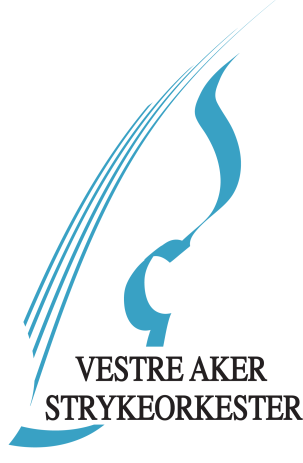 Innmeldingsskjema Vestre Aker StrykeorkesterNavn: _________________________________________________________Fødselsdato/-år: _________________________________________________Foresattes navn:  ________________________________________________Adresse:   _____________________________________________________Postnr.:  _________   Sted:  ___________________Tlf.:  ________________  Mob.:  ______________E-mail: ________________________________________________Skole:  ________________________________  Klassetrinn:  ____Spiller annet instrument    □ Ja, har spilt i ______år.         □ Nei. Ønsker å spille     □    Fiolin      □    Bratsj         □   Cello         □  Kontrabass □     Jeg/vi godkjenner at bilder tatt under undervisning/på seminarer eller
         lignende kan publiseres på VAS sine hjemmesider.□     Jeg/vi godkjenner kjøring i privatbil i forbindelse med VAS aktiviteter.Oslo, _____________Elevens underskrift_______________________________Foresattes underskrift _______________________________Utfylt skjema sendes fortrinnsvis per epost til vas.styret@gmail.com, 
eller per post til Vestre Aker Strykeorkester, PB 66 Vinderen, 0319 Oslo.  